ПОСТАНОВЛЕНИЕот  10 декабря   2021г                                                                № 17О внесении изменений в постановление Исполнительного комитета пгт Аксубаево Аксубаевского муниципального района Республики Татарстан от 08 апреля 2021 года № 4 «О местах накопления отработанных ртутьсодержащих ламп на территории поселка городского типа Аксубаево Аксубаевского муниципального района»В целях приведения муниципальных нормативных правовых актов в соответствие с требованиями действующего законодательства Исполнительный комитет пгт Аксубаево Аксубаевского муниципального района Республики Татарстан ПОСТАНОВЛЯЕТ:1. Внести следующее изменение в постановление Исполнительного комитета пгт Аксубаево Аксубаевского муниципального района Республики Татарстан от 08 апреля 2021 года № 4   «О местах накопления отработанных ртутьсодержащих ламп на территории поселка городского типа Аксубаево Аксубаевского муниципального района»:1.1. В  пункте 3 слова «с 01.01.2021» исключить.2. Настоящее постановление вступает в силу со дня официального опубликования и подлежит размещению на Официальном портале правовой информации Республики Татарстан по адресу: httр://pravo.tatarstan.ru, а также на Портале муниципальных образований Республики Татарстан в информационно-телекоммуникационной сети Интернет по адресу: http://aksubayevo.tatarstan.ru. 3. Контроль за исполнением настоящего постановления оставляю за собой.Руководитель исполнительного комитетапоселка городского типа Аксубаево:	А.М. БакировТатарстан РеспубликасыАксубай муниципаль районыШэhэр тибындагыАксубай поселогы Башкарма комитеты423060, Аксубай штп, Советлар урамы, 2 нче йортт.2-73-62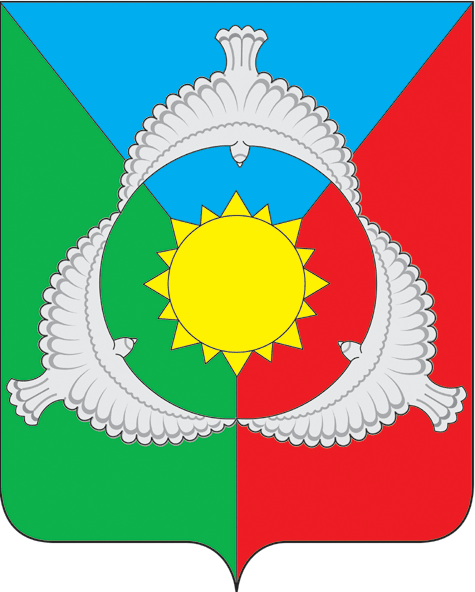 Исполнительный комитет поселка городского типа Аксубаево Аксубаевского муниципального района Республики Татарстан423060, пгт Аксубаево,ул.Советская, д.2т. 2-73-62